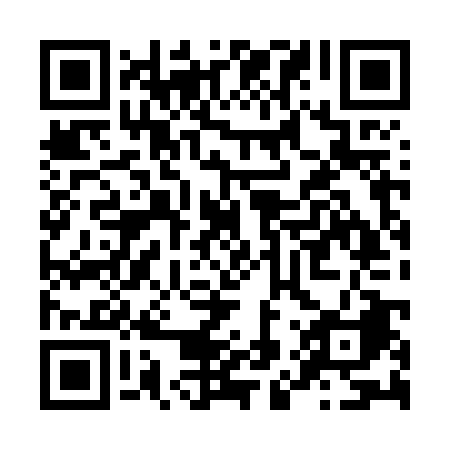 Ramadan times for Tiaret, AlgeriaMon 11 Mar 2024 - Wed 10 Apr 2024High Latitude Method: NonePrayer Calculation Method: Algerian Ministry of Religious Affairs and WakfsAsar Calculation Method: ShafiPrayer times provided by https://www.salahtimes.comDateDayFajrSuhurSunriseDhuhrAsrIftarMaghribIsha11Mon5:465:467:111:054:266:596:598:1912Tue5:455:457:091:044:267:007:008:2013Wed5:435:437:081:044:277:017:018:2014Thu5:425:427:061:044:277:027:028:2115Fri5:405:407:051:044:287:037:038:2216Sat5:395:397:041:034:287:037:038:2317Sun5:375:377:021:034:287:047:048:2418Mon5:365:367:011:034:297:057:058:2519Tue5:345:346:591:024:297:067:068:2620Wed5:335:336:581:024:297:077:078:2721Thu5:315:316:561:024:307:087:088:2822Fri5:305:306:551:014:307:087:088:2923Sat5:285:286:541:014:307:097:098:3024Sun5:275:276:521:014:307:107:108:3025Mon5:255:256:511:014:317:117:118:3126Tue5:245:246:491:004:317:127:128:3227Wed5:225:226:481:004:317:127:128:3328Thu5:215:216:471:004:317:137:138:3429Fri5:195:196:4512:594:327:147:148:3530Sat5:185:186:4412:594:327:157:158:3631Sun5:165:166:4212:594:327:167:168:371Mon5:145:146:4112:584:327:177:178:382Tue5:135:136:4012:584:337:177:178:393Wed5:115:116:3812:584:337:187:188:404Thu5:105:106:3712:584:337:197:198:415Fri5:085:086:3512:574:337:207:208:426Sat5:065:066:3412:574:337:217:218:437Sun5:055:056:3312:574:337:217:218:448Mon5:035:036:3112:564:347:227:228:459Tue5:025:026:3012:564:347:237:238:4610Wed5:005:006:2912:564:347:247:248:47